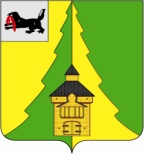 Российская Федерация	Иркутская область	Нижнеилимский муниципальный район	АДМИНИСТРАЦИЯ	ПОСТАНОВЛЕНИЕОт «       »  ____________  2023  г. №          г. Железногорск-ИлимскийВ целях совершенствования региональной кадровой политики в сфере образования, реализации государственного плана социально-экономического развития Иркутской области, в соответствии с Федеральным законом от 29.12.2012 № 273-ФЗ «Об образовании в  Российской Федерации», Постановлением Правительства РФ от 13.10.2020 № 1681 (ред. от 31.08.2021) «О целевом обучении по образовательным программам среднего профессионального и высшего образования», Законом Иркутской области от 08.11.2018 № 94-ОЗ «Об областной государственной поддержке отдельных категорий студентов в целях привлечения их для дальнейшей работы в государственных образовательных учреждениях Иркутской области и муниципальных образовательных учреждениях, расположенных на территории Иркутской области», постановлением администрации Нижнеилимского муниципального района от 12.09.2017 г. № 674 «Об утверждении муниципальной программы «Развитие образования в Нижнеилимском муниципальном районе» на 2018-2023 годы», руководствуясь Уставом муниципального образования «Нижнеилимский район»,  администрация Нижнеилимского муниципального районаПОСТАНОВЛЯЕТ:1. Внести следующее изменение в постановление администрации Нижнеилимского муниципального района от 02.11.2023 г. № 883	«Об утверждении  Положения о порядке и условиях предоставления, приостановления и прекращения предоставления мер материального стимулирования граждан, заключивших договор о целевом обучении по образовательным программам высшего   и среднего профессионального  образования в рамках   укрупненной группы специальностей и направлений подготовки «Образование и педагогические науки»:	1.1.  Пункт 2.2 Положения о порядке и условиях предоставления, приостановления и прекращения предоставления мер материального стимулирования граждан, заключивших договор о целевом обучении по образовательным программам высшего   и среднего профессионального  образования в рамках   укрупненной группы специальностей и направлений подготовки «Образование и педагогические науки»,  изложить в новой редакции:«2.2. Размер меры материального стимулирования осуществляется в пределах бюджетных ассигнований, предусмотренных муниципальному образовательному учреждению на текущий финансовый год, по данному направлению». 2. Действие настоящего постановления распространяется на правоотношения, возникшие со 2 ноября 2023 года.3. Настоящее постановление подлежит опубликованию в периодическом издании «Вестник Думы администрации Нижнеилимского муниципального района» и  размещению на официальном сайте МО «Нижнеилимский район».4.  Контроль за  исполнением настоящего постановления возложить на заместителя мэра района по социальной политике Пирогову Т.К.Мэр района                                                           М.С. РомановРассылка: в дело-2, отдел организационной работы и социальной политики, Департамент образования, Финансовое управление, пресс-служба, Пирогова Т.К.Дремина А.А.3-13-03О внесении изменений в постановление от 02.11.2023 г № 883 «Об утверждении  Положения о порядке и условиях предоставления, приостановления и прекращения предоставления мер материального стимулирования граждан, заключивших договор о целевом обучении по образовательным программам высшего   и среднего профессионального  образования в рамках   укрупненной группы специальностей и направлений подготовки «Образование и педагогические науки».